花仙子的節能減碳第十七條 等級：初級資料來源：2016年花仙子企業社會責任報告書花仙子公司自2014年起盤查公司溫室氣體排放量，並透過淘汰老舊設備、太陽能發電等，減少溫室氣體排放，降低公司營運活動對氣候變遷之衝擊。企業概述花仙子公司自1983年創立以來，始終以「便利新科技，智慧好生活」為公司不斷努力的方向及理念。多年來花仙子公司堅持此一理念，不斷地研發新產品、精進改良現有商品，以貼心的設計、高品質的原料以及精緻的產品包裝，來滿足消費者生活上的需求，因此贏得了消費者的肯定及信賴，使得花仙子公司年年持續茁壯！花仙子公司深信「產品就是公司最佳的代言人」，消費者的口碑及肯定是最大的收獲；在競爭日益激烈且市場全球化的浪潮之下，將持續深耕經營日用化學消費品市場，並積極朝向在 Air Care 及 Home Care 領域，成為「亞洲華人第一品牌」之目標邁進！■ 主要產品及服務項目：花仙子芳香系列、去味大師消臭系列、克潮靈除濕系列、驅塵氏除塵系列、潔霜清潔系列、茶樹莊園洗劑系列、代理康寧餐具系列、好神拖清潔用具系列案例描述隨著全球暖化日趨嚴重，能源與氣候變遷已是全球共同面臨的首要議題，花仙子公司為了有效利用能源，成立跨部門的節能團隊，除建立節能績效指標並提出可執行之節能方案，藉由驗證節能方案績效以有效降低能耗。花仙子公司為落實節能需求，逐步改良耗能或老舊設備：太倉廠區主要生產設備-注塑機採用變頻節能機型比例已高達93.3%，依產品項目不同分別可節電35~70%。主要辦公設備，如影印機改使用節能機型，較常時間未用時會自動進入節能模式。傳真已改為無紙化，全面電子傳真收發。已於2016年1月汰換盒裝除濕劑生產線完成，2017年1月汰換環保補充包除濕劑生產線，藉以提升效益，降低耗損與無形效率成本。2016年起注塑機加溫方式已全面改裝成紅外線節能型，可達節能30%效益，未來新設備採購也將直接導入節能機型。˙太陽能發電2009年，台北市公布「台北市政府補助工商業設置太陽能光電發電系統作業要點」，花仙子公司秉持「環境保護，愛護地球」之信念，成為首批與北市府接觸的企業，為簡化行政流程，放棄將太陽能發電量返售給台電，加上公司內部作業時間，終於在2010年成為全市唯一核可之企業。花仙子公司總部台開承德大樓頂樓約260坪，可擺放114片太陽能面板，由北市府補助210萬元，花仙子公司另投入設備等相關經費200多萬元。依當時的技術，發電規格為25.95kWp（千瓦），依據估計，台北氣候平均數據夏末八月每日平均接受日照為6.09小時，冬末二月平均接受日照為2.37小時，平均年省12萬元。˙溫室氣體盤查花仙子公司自2014年起盤查公司溫室氣體排放量，希望藉由溫室氣體盤查結果，採取相關政策來減少溫室氣體排放，並每年檢討及持續改善。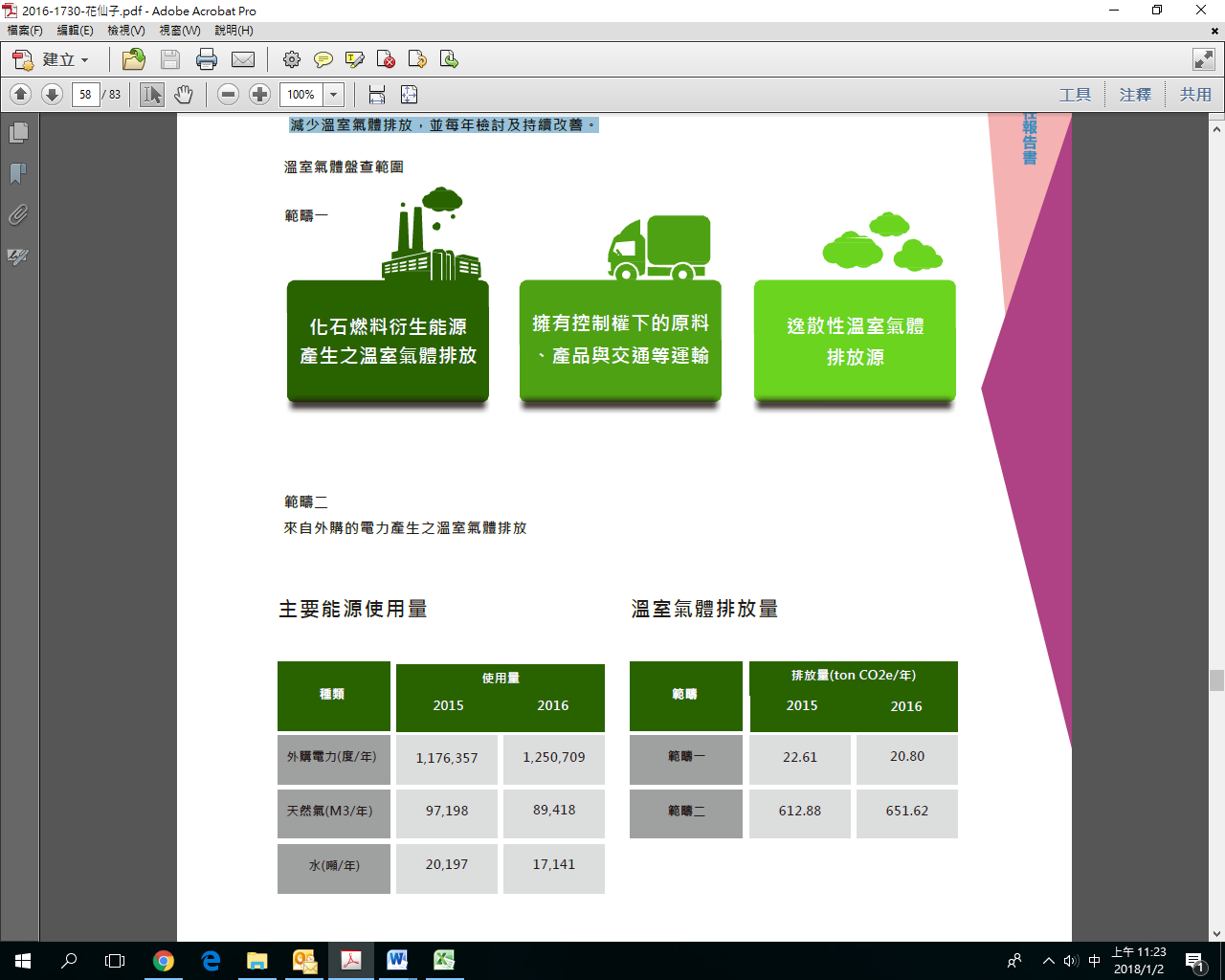 